Santa Cecilia de Roma(Wikipedia)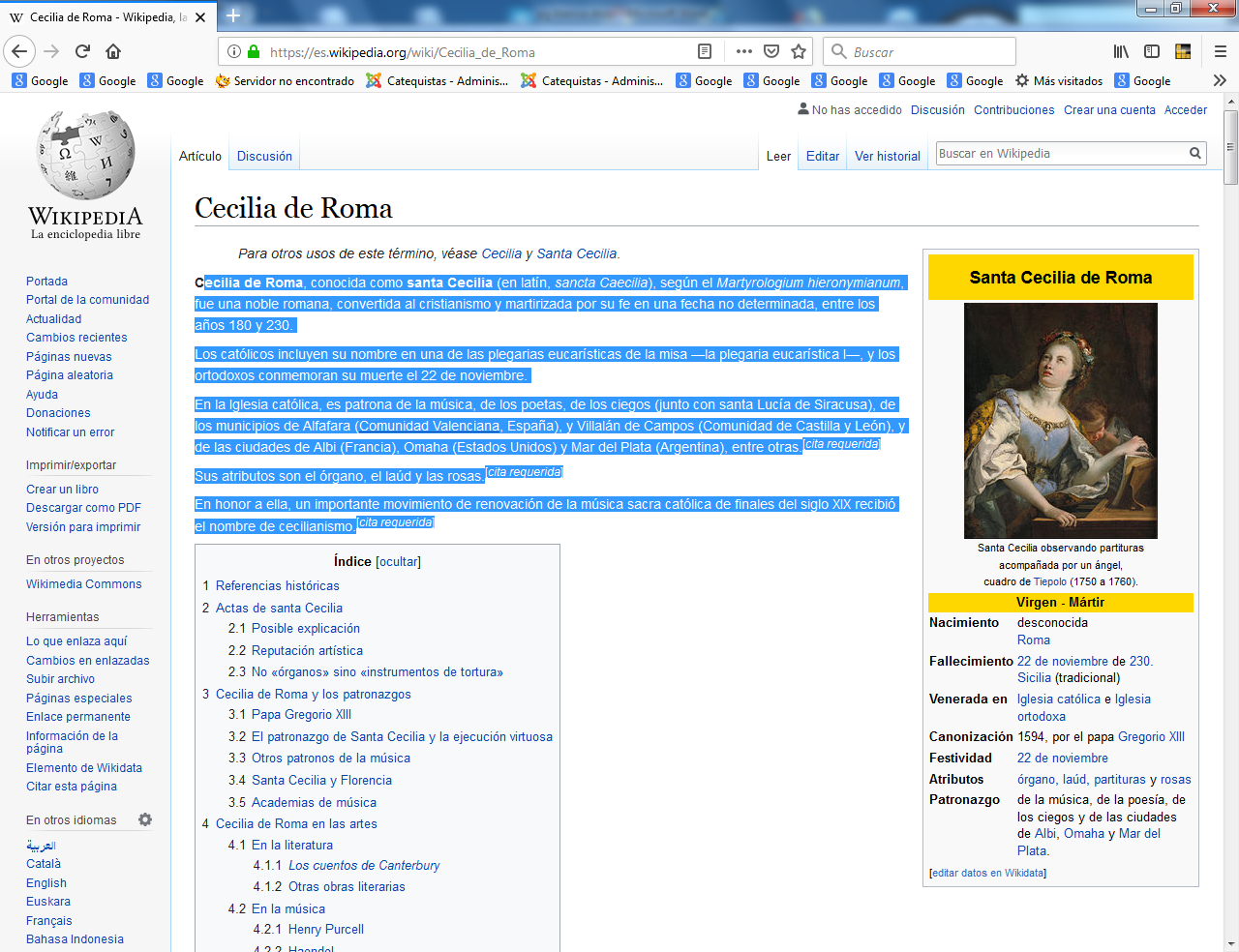     Conocida como santa Cecilia (en latín, sancta Caecilia), según el Martyrologium hieronymianum, fue una noble romana, convertida al cristianismo y martirizada por su fe en una fecha no determinada, entre los años 180 y 230. Los católicos incluyen su nombre en una de las plegarias eucarísticas de la misa —la plegaria eucarística I—, y los ortodoxos conmemoran su muerte el 22 de noviembre.     En la Iglesia católica, es patrona de la música, de los poetas, de los ciegos (junto con santa Lucía de Siracusa), de los municipios de Alfafara (Comunidad Valenciana, España), y Villalán de Campos (Comunidad de Castilla y León), y de las ciudades de Albi (Francia), Omaha (Estados Unidos) y Mar del Plata (Argentina), entre otras. Sus atributos son el órgano, el laúd y las rosas.   En honor a ella, un importante movimiento de renovación de la música sacra católica de finales del siglo XIX recibió el nombre de cecilianismo. La referencia histórica más antigua sobre Cecilia se encuentra el Martyrologium hieronymianum, lo que indica que en el siglo IV la Iglesia romana ya la conmemoraba. En este martirologio, el autor menciona su nombre el 11 de agosto, que es la fiesta del mártir Tiburcio.  Pero evidentemente se trata una adición equivocada y tardía, debido al hecho de que este Tiburcio, que fue enterrado en la vía Labicana, fue identificado erróneamente con Tiburcio, el cuñado de Cecilia mencionado en las Actas de santa Cecilia.    En el mismo martirologio se la menciona el 16 de septiembre, con una nota topográfica: «Appia via in eâdem urbe Roma natale et passio sanctæ Cecíliæ virginia» ("en la vía Apia de la ciudad de Roma, nació y murió santa Cecilia virgen"). El 16 de septiembre podría ser el día del entierro de la mártir. La fiesta que se menciona el 22 de noviembre, en cuyo día se celebra todavía, fue preservada en el templo dedicada a ella en el barrio romano del Trastévere. Por consiguiente, su origen probablemente se remonta a esta iglesia.     Las primeras guías medievales de los sepulcros de los mártires romanos señalan su tumba en la vía Apia, al lado de la cripta de los obispos romanos del siglo III. ​  De Rossi localizó el sepulcro de Cecilia en las catacumbas de San Calixto, en una cripta adjunta a la capilla de la cripta de las papas, un nicho vacío en una de las paredes que probablemente contenía un sarcófago. Entre los frescos posteriores que adornan la pared del sepulcro, aparece dos veces la figura de una mujer ricamente vestida, y aparece una vez el papa Urbano I (quien ―según las Actas de santa Cecilia― había tenido una estrecha relación con la mártir).     Venancio Fortunato, obispo de Poitiers muerto en el año 600, en su libro Miscellánea (1.20 y 8.6) escribió que entre los años 176 y 180 (en la época del emperador Marco Aurelio) había muerto una Cecilia en la isla de Sicilia. Ado de Viena, en su Martirologio del año 858, incluye a Cecilia de Roma para el día «22 de noviembre» y sitúa el momento de su muerte en el reinado de Marco Aurelio y Cómodo (aproximadamente hacia el año 177). De Rossi  sugiere que la declaración de Venancio Fortunato es la más segura históricamente.    En otras fuentes occidentales de la baja Edad Media y en el Synaxaria griego, el martirio se sitúa en la persecución de Diocleciano (aunque se refiere probablemente a una mártir verdadera llamada Cecilia, africana, quien sufrió la persecución de este emperador, y su día se conmemora el 11 de febrero). P. A. Kirsch intentó fijar la fecha en el tiempo del emperador Alejandro Severo (229-230); Aubé, en la persecución de Decio (249-250), y Kellner, en la de Juliano el Apóstata (362).    Ninguna de estas opiniones está suficientemente establecida, ya que las Actas de santa Cecilia (única fuente disponible) no ofrecen ninguna evidencia cronológica. La única indicación temporal segura es la localización de la tumba en la catacumba de Calixto, en inmediata proximidad a la antiquísima cripta de los papas, en la que fueron enterrados los papas Ponciano y Antero, y probablemente también Urbano I.    La parte más antigua de esta catacumba fecha todos estos eventos al final del siglo II; por consiguiente, desde ese momento hasta la mitad del siglo IV es el período dejado abierto para el martirio de Cecilia: 180 a 350. Actas de santa Cecilia   Hacia el año 480 aparecieron unas Actas de santa Cecilia anónimas, en latín, que se transmitieron en numerosos manuscritos y se tradujeron al griego. Se utilizaron en los prefacios de las misas del Sacramentarium leonianum. Según este texto, Cecilia había sido una virgen de una familia senatorial romana de los Metelos, que se había convertido al cristianismo desde su infancia.    Sus padres la dieron en matrimonio a un noble joven pagano, Valerius («Valeriano»). Cuando, tras la celebración del matrimonio, la pareja se había retirado a la cámara nupcial, Cecilia dijo a Valeriano que ella había entregado su virginidad a Dios y que un ángel celosamente guardaba su cuerpo; por consiguiente, Valeriano debía tener el cuidado de no violar su virginidad. Valeriano pidió ver al ángel, después de lo cual Cecilia lo envió junto a la tercera piedra miliaria de la vía Apia, donde debía encontrarse con el papa Urbano I (f. 230). ​ El diálogo, según la tradición, transcurrió así: ​      Cecilia: Tengo que comunicarte un secreto. Has de saber que un ángel del Señor vela por mí. Si me tocas como si fuera yo tu esposa, el ángel se enfurecerá y tú sufrirás las consecuencias; en cambio, si me respetas, el ángel te amará como me ama a mí.   Valeriano dijo: Muéstramelo. Si es realmente un ángel de Dios, haré lo que me pides.Cecilia añadió: Si crees en el Dios vivo y verdadero y recibes el agua del bautismo, verás al ángel.    Valeriano obedeció y fue al encuentro de Urbano, el papa lo bautizó y Valeriano regresó como cristiano ante Cecilia. Entonces se apareció un ángel a los dos y los coronó como esposos con rosas y azucenas. Cuando Tiburcio, el hermano de Valeriano, se acercó a ellos, también fue convertido al cristianismo y a partir de entonces vivió con ellos en la misma casa, en completa pureza.     El prefecto Turcio Almaquio condenó a ambos hermanos a la muerte. El funcionario del prefecto, Máximo, fue designado para ejecutar la sentencia. Pero se convirtió al cristianismo y sufrió el martirio con los dos hermanos. Cecilia enterró sus restos en una tumba cristiana. Luego la propia Cecilia fue buscada por los funcionarios del prefecto. Fue condenada a morir ahogada en el baño de su propia casa.    Como sobrevivió, la pusieron en un recipiente con agua hirviendo, pero también permaneció ilesa en el ardiente cuarto. Por eso el prefecto decidió que la degollaran allí mismo. El ejecutor dejó caer su espada tres veces pero no pudo separar la cabeza del tronco. Huyó, dejando a la virgen bañada en su propia sangre. Cecilia vivió tres días más, dio limosnas a los pobres y dispuso que después de su muerte su casa debía dedicarse como templo. El papa Urbano I la enterró en la catacumba del papa Calixto I (155-222), donde se sepultaban a los obispos y a los confesores .  La Enciclopedia Católica señala que el relato en sí no tiene valor histórico; es un romance piadoso, como tantos otros recopilados en los siglos V y VI. En cambio, la existencia de los tres mártires mencionados es un hecho histórico. La relación entre Cecilia y Valeriano, Tiburcio y Máximo, mencionados en las Actas, tienen quizá algún fundamento histórico.    La Enciclopedia Católica señala que estos tres santos fueron enterrados en las catacumbas de Pretextato en la Vía Appia, y sus tumbas se mencionan en el antiguo Itineraria peregrino. En el Martyrologium Hieronymianum, su fiesta está fijada el 14 de abril, con el comentario. En opinión de Louis Duchesne, la octava se celebraba en la catacumba de Calixto, porque Santa Cecilia fue enterrada allí. Por consiguiente, si esta segunda anotación en el martirologio es más antigua que las Actas mencionadas y el último no cita esta segunda fiesta, y se deduce que, antes de que las Actas fueran redactadas, este grupo de santos se relacionó en Roma con Santa Cecilia. Se desconoce la fecha en que Cecilia fue martirizada. Posible explicación     Según el hagiógrafo Hippolyte Delehaye, Cecilia de Roma sería «el personaje más enmarañado en la hagiografía romana».​      No se la menciona en ninguna de las listas de santos de la época, hasta la aparición de las Actas de santa Cecilia (aproximadamente en el año 480). La basílica actual (Santa Cecilia in Trastévere) se encuentra en un sitio que a fines del siglo V era una casa doméstica, y es posible que una mujer piadosa donara su casa para que se convirtiera en una iglesia. La bella iglesia actual se encuentra cerca del puerto Ripa Grande sobre el río Tíber, donde estaba el gueto.      Una explicación posible: cerca del sitio de la iglesia Santa Cecilia en Trastévere se encuentra el templo de la Bona Dea Restituta. Esta ‘buena diosa de la restitución [de la salud]’ era la diosa romana que curaba la ceguera. Y la palabra latina correspondiente a la ceguera es cæcitas (/chechitás/ o /kekitás/), muy parecido a Cæcilia (/chechília/ o /kekília/).Patrona de los musicos y del a musica   La tradición hizo a esta santa protectora de los musucos y de los grupos musicales Eso la hizo una de las santas más conocidas y veneradas a lo largo de la historia cristiana por el valor de los himons y de los cánticos que siempre ensalzaron la liturgia de los grupos cristianos.     Se dice con más o menos fundamento  que era patrona de la música por el amplio conocimiento y uso que tenia de este arte. Parece ser que la idea de es patronato viene del siglo IV y ue fue e roma donde la veneración a esta virgen primitiva  se fue aumentando con el paso de los siglos.      La Iglesia Católica así la venera y conmemora el 22 de noviembre, fecha probable de la muerte de Santa Cecilia, una mujer de familia noble que falleció en un año entre el 180 y el 230 de nuestra era después de ser torturada por su conversión al cristianismo.      En 1594 fue el papa Gregorio XIII quien  la nombró patrona de la música, y así sigue siendo hasta hoy. Desde entonces en muchos cuadros se la ve, sin embargo, entre instrumentos musicales, comúnmente tocando un órgano.    La leyenda dice que la mártir  se dedicó internamente a cantar a Dios mientras los músicos tocaban en su boda, acordada por sus padres, aunque parece una explicación insuficiente. La boda se celebró. Pero luego ella confesó su consagración a la virginidad.      El Papa que la nombró patrona, dijo sin ninguna base histórica que él sabía que  la santa había “demostrado una atracción irresistible hacia los acordes melodiosos de los instrumentos. Su espíritu sensible y apasionado por este arte convirtió así su nombre en símbolo de la música”.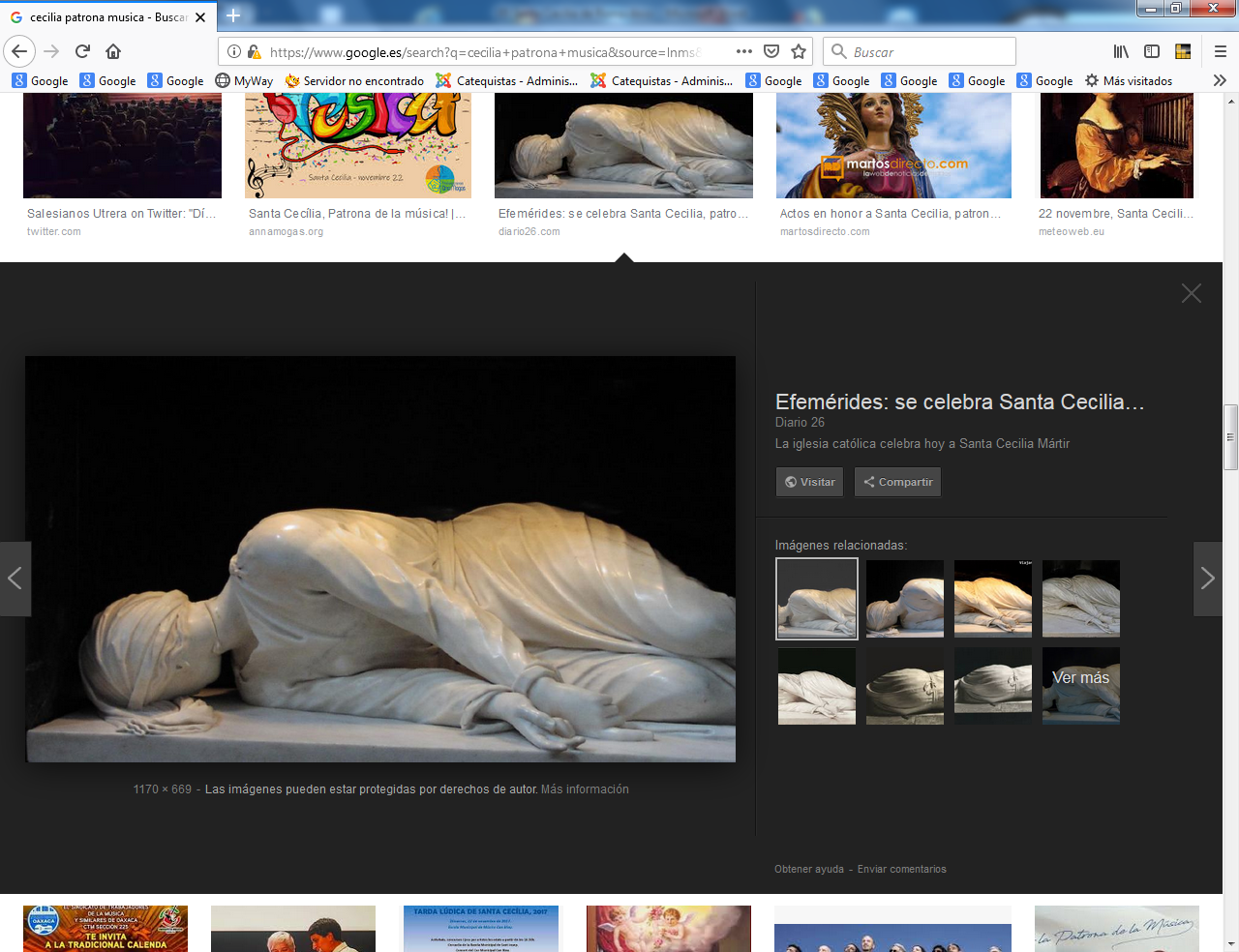 Imagen de Sta Cecilia en Roma. Stefano Madero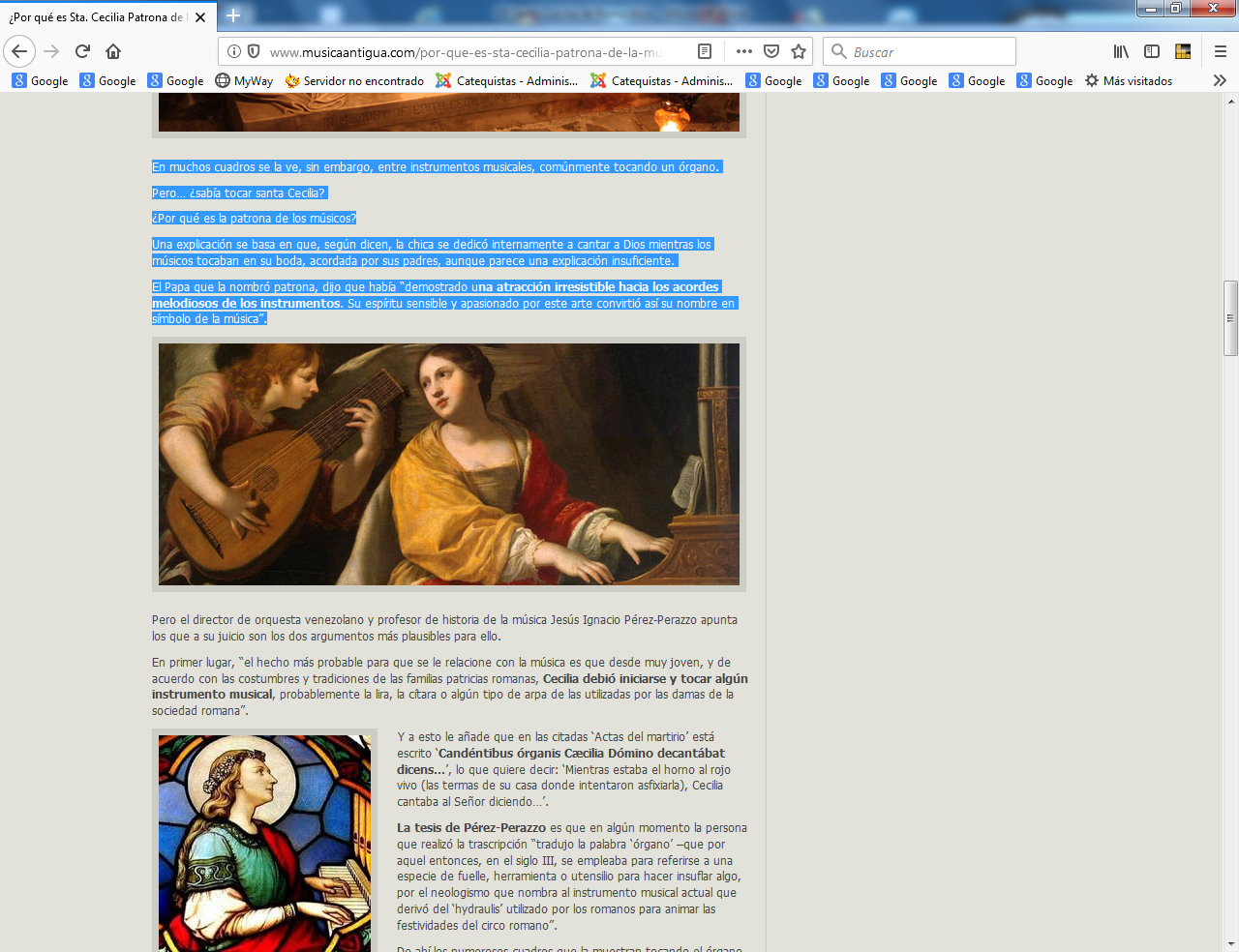 